Mid-week Stewardship ThoughtGod’s Representatives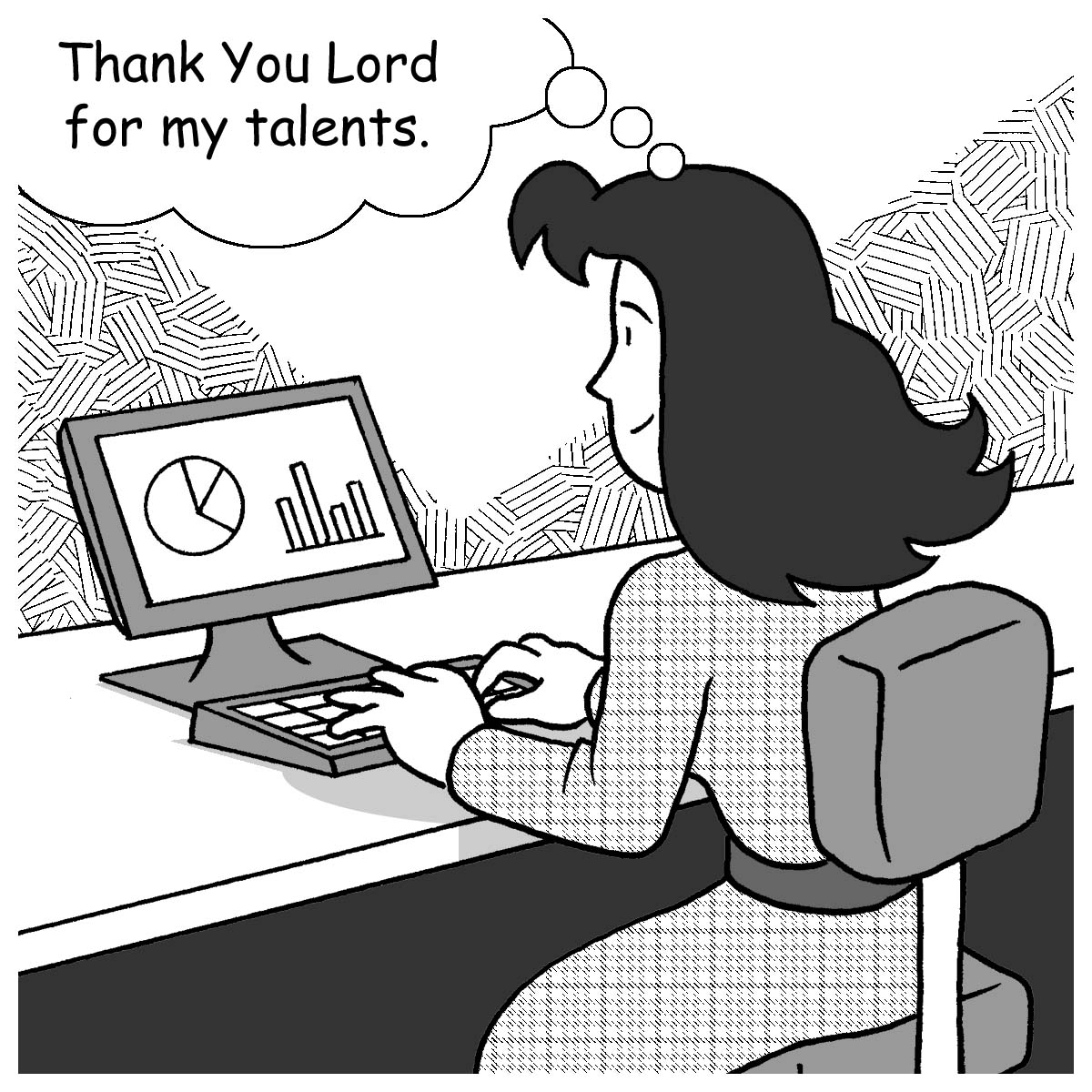 As Christians, we are called into ministry.  Through faith, we become more than just spectators.  We are God’s representatives who are called to serve.  Just as Jesus ministered to the people of His time, we are to do the same today.  “For I have given you an example, that you should do just as I have done to you” (John 13:15).  Our ministries take place in our homes, in our neighborhoods, in our churches, and in our places of work.  Jesus said, “Go therefore and make disciples of all nations, baptizing them in the name of the Father and of the Son and of the Holy Spirit,  teaching them to observe all that I have commanded you” (Matthew 28:19-20).  Reaching out to the lost is at the very heart of our ministry.  We have in Christ the saving truth of the Gospel that all people need to hear.Prayer: Dear good and gracious Heavenly Father, thank You for calling me as Your steward.  Please grant me the faith that I need to serve You with all my heart and might.  Help me to be a channel through which You work.  In Jesus’ name I pray.  Amen.Blessings on your journey as a steward!